PUBLICAÇÃO OFICIAL158ª SESSÃO ORDINÁRIA DA 6ª LEGISLATURADE 17 DE OUTUBRO DE 2016 ÀS 18:00 HORAS PRESIDENTE: DR.ALEXANDRE AMARALVICE-PRESIDENTE: RAIMUNDO AZEVEDO FERREIRASECRETÁRIOS:EDUARDO DA DELEGACIA, GERALDO ATLETA E AUGUSTO CANTO VEREADORES PRESENTES: DRA. ANA PAULA, BETO, EDUARDO BOSCO E RENATINHO DO BAREXPEDIENTE RECEBIDO DO EXECUTIVORecebimento:Ofício n° 04-369/2016-DvSA, que responde ao requerimento n° 254/2016.Projetos de lei nºs 50/2016, 51/2016 e 52/2016Retirado o projeto de lei nº 41/2016 a pedido do Executivo EXPEDIENTE RECEBIDO DO LEGISLATIVOREQUERIMENTOS:Requerimento nº 269/2016, de autoria do edil Eduardo da Delegacia requer informações ao Detran.Requerimento nº 271/2016, de autoria do edil Dr. Alexandre Amaral requer voto de pesar pelo falecimento do Senhor Cícero Luiz de Oliveira “Cícero da Água”. Requerimento nº 272/2016, de autoria do edil Renatinho do Bar requer informações sobre poda de árvore. Requerimento nº 273/2016, de autoria do edil Renatinho do Bar requer voto de pesar pelo falecimento do Senhor Dionízio Bazzo. Requerimento nº 274/2016, de autoria do edil Dr. Alexandre Amaral requer voto de pesar pelo falecimento da Senhora Irani Alves Pinto. Requerimento nº 275/2016, de autoria da edil Dra. Ana Paula Netto Marchetti requer informações sobre a falta de qualidade nos serviços prestados no Pronto AtendimentoORDEM DO DIAAdiada a segunda Discussão do projeto de lei nº 17/2016 que dispõe sobre as diretrizes orçamentárias para o exercício financeiro de 2017 e dá outras providências.Retirada a discussão única do projeto de lei nº 41/2016 que dispõe sobre autorização para abertura de credito adicional suplementar Aprovada a Discussão Única do projeto de lei nº 42/2016 que dispõe sobre autorização para abertura de credito adicional suplementar Aprovada a Discussão Única do projeto de lei nº 44/2016 que dispõe sobre autorização para abertura de credito adicional suplementar Aprovada a Primeira discussão do PROJETO DE LEI Nº 47/2016 que DISPÕE SOBRE CONDOMÍNIO HORIZONTAL, DO FECHAMENTO ATRAVÉS DE MUROS DIVISÓRIOS E  PORTARIA DOS LOTEAMENTOS APROVADOS EXISTENTES E DOS FUTUROS NO MUNICÍPIO DE ALUMÍNIO, E DÁ OUTRAS PROVIDÊNCIAS PARTICIPE DAS SESSÕES – TODAS AS SEGUNDAS ÀS 18 HORAS!Rua Hamilton Moratti, 10 - Vila Santa Luzia - Alumínio – SP - CEP 18125-000 Fone: (11) 4715 4700 - CNPJ 58.987.652/0001-41123ª SESSÃO EXTRAORDINÁRIA DA 6ª LEGISLATURADE 17 DE OUTUBRO DE 2016 ÀS 19:30 HORAS PRESIDENTE: DR. ALEXANDRE AMARALVICE-PRESIDENTE: RAIMUNDO AZEVEDO FERREIRASECRETÁRIOS: EDUARDO DA DELEGACIA, GERALDO ATLETA E AUGUSTO CANTO VEREADORES PRESENTES: DRA. ANA PAULA, BETO, EDUARDO BOSCO E RENATINHOAprovada a segunda discussão do PROJETO DE LEI Nº 47/2016 que DISPÕE SOBRE CONDOMÍNIO HORIZONTAL, DO FECHAMENTO ATRAVÉS DE MUROS DIVISÓRIOS E  PORTARIA DOS LOTEAMENTOS APROVADOS EXISTENTES E DOS FUTUROS NO MUNICÍPIO DE ALUMÍNIO, E DÁ OUTRAS PROVIDÊNCIAS Aprovada a Discussão Única do projeto de lei nº 52/2016 que dispõe sobre autorização para abertura de credito adicional suplementar PARTICIPE DAS SESSÕES – TODAS AS SEGUNDAS ÀS 18 HORAS!Rua Hamilton Moratti, 10 - Vila Santa Luzia - Alumínio – SP - CEP 18125-000 Fone: (11) 4715 4700 - CNPJ 58.987.652/0001-41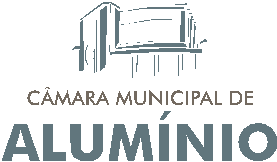 